Fellow Entrepreneur, Thank you for your interest in becoming a business missionary. Please take some time to review the project evaluation below. At Camino Foundation we utilize this evaluation to establish the feasibility of your business. In addition to this evaluation, we also would like a copy of your resume. Please send all this information to bpenfold@caminofoundation.com.Please do not hesitate to ask any questions. We are here for you! Sincerely, Camino Foundation StaffProject Evaluation [Evaluated Company Name][Date]Presented by: Project Key:Plan Hours by Staff:Reviewed by: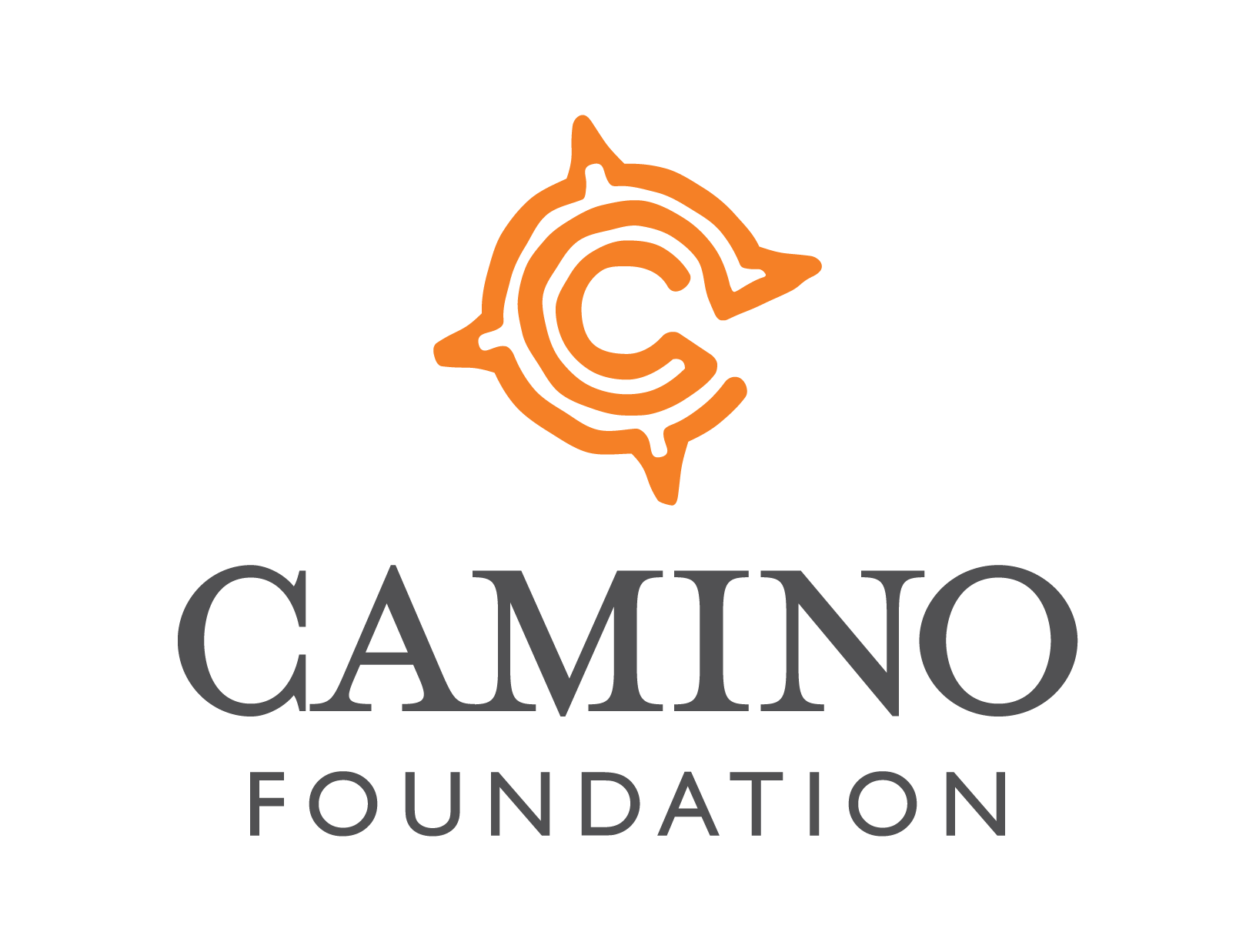 Project EvaluationFilter Glimpse (Filled by Foundation Staff):Business Plan (1 = Non-existent, 5 = All Necessary Categories Present)1			2			3			4			5	Exposure to Spanish Speakers (1 = Limited, 5 = Extensive)1			2			3			4			5	Project Key (1 = Needs Substantial Support, 5 = Proven Record and Clear Vision)1			2			3			4			5	Self-Sustaining (1 = Continual Contributions Expected, 5 = Projected Sustainability in 3 yrs)1			2			3			4			5	Economic Impact Potential (1 = Limited, 5 = Extensive)1			2			3			4			5	Social Impact Potential (1 = Limited, 5 = Extensive)1			2			3			4			5	Spiritual Impact Potential (1 = Limited, 5 = Extensive)1			2			3			4			5	Risk Factor (1 = High Potential for Loss, 5 = Low Potential for Loss)1			2			3			4			5	President’s Evaluation and Recommendation – Filled out By Foundation StaffBusiness Plan Business InformationGeneral InformationWho owns the company:Who sits on the board of directors:Who is responsible for the day to day operations:How many employees:Country: Revenue in previous year (converted to USD):Industry: Legal InformationLegal Name: Board of Directors (Names and Place of Citizenship): Has the company or any of its directors or officers: Filed bankruptcy _____Been convicted of a crime _____Had any affiliation with a known terrorist ______General Explanation of Business Business History and MilestonesCapital NeedsFundsPeopleVision and MissionVisionMissionCore ValuesImpact DesignGoals:1 Year3 Year5 YearProject Key BackgroundStatement of FaithWork History Experience related to Proposed ProjectPassion for Proposed ProjectKey ManagementSWOT AnalysisMarket AnalysisProjected Market SizePotential Market ShareTop Three Competitors Market Niche Financial ProjectionsRisk Evaluation – Completed by Foundation StaffAssets at RiskLitigation RiskTop 3 RisksMitigating FactorsProposed Structure and Funding: Term SheetCapital:Ownership:Type:Debt:Term:Interest:Collateral:Source of Funds:Impact Investor:Foundation Reserves:StrengthsWeaknessesInternal 1.2.3.1.2.3.OpportunitiesThreatsExternal1.2.3.1.2.3.